It’s All in the Details (Hunt)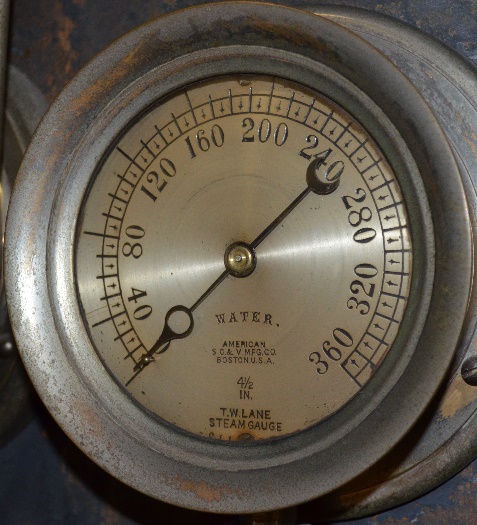 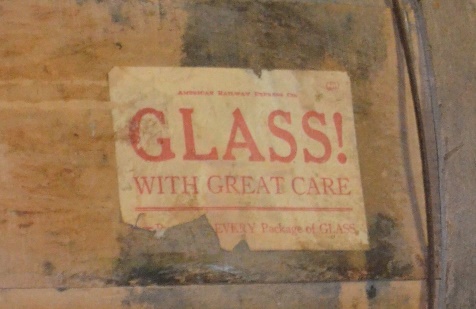 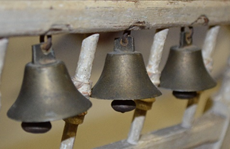 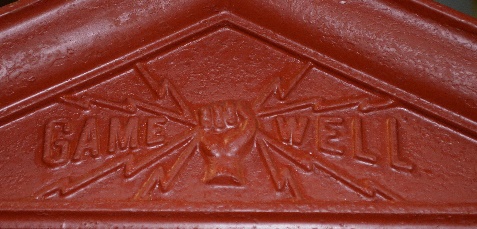 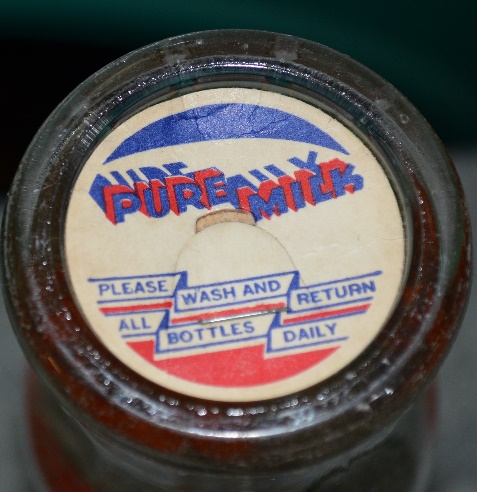 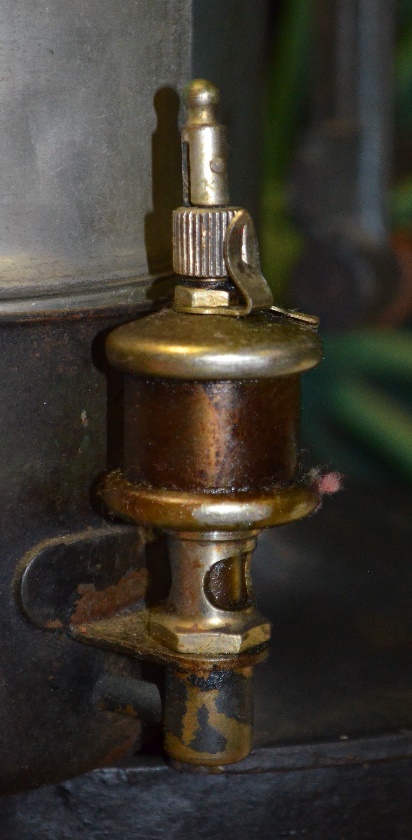 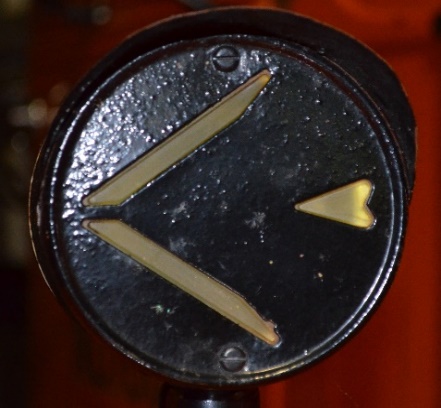 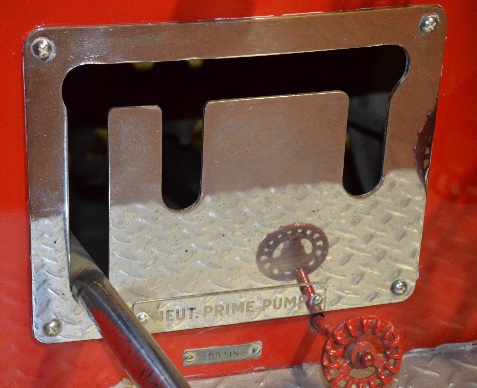 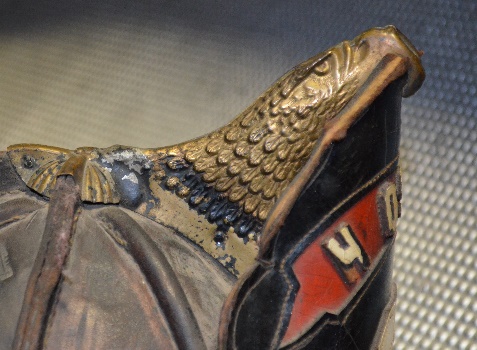 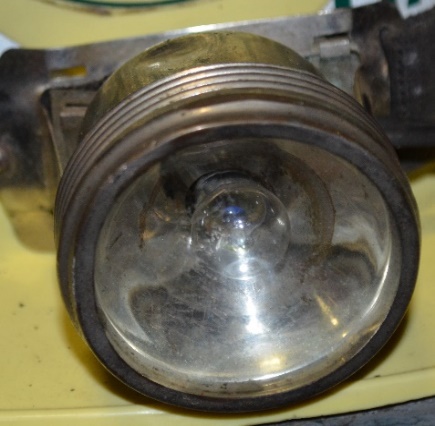 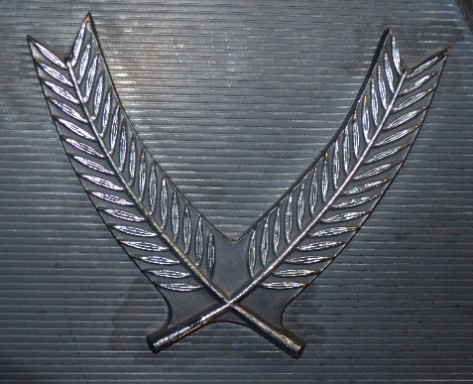 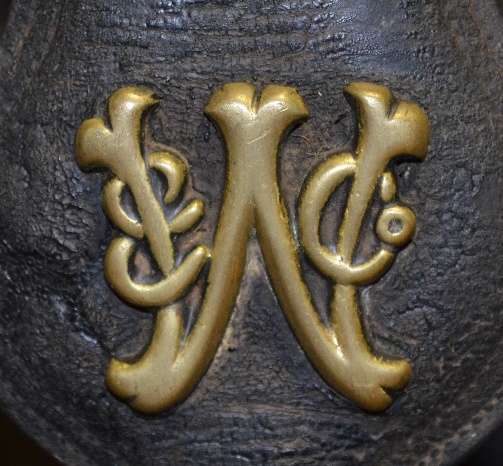 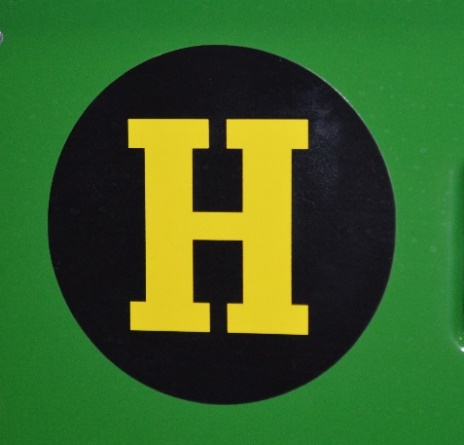 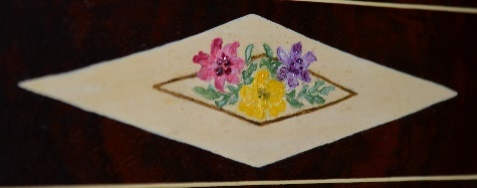 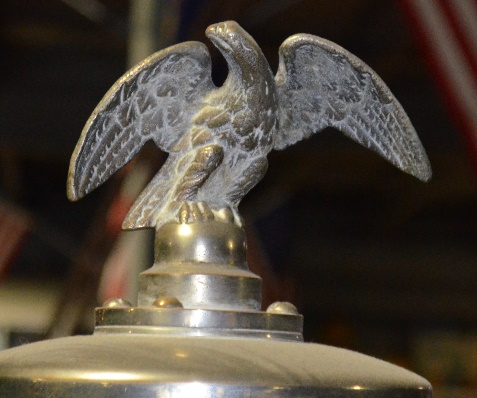 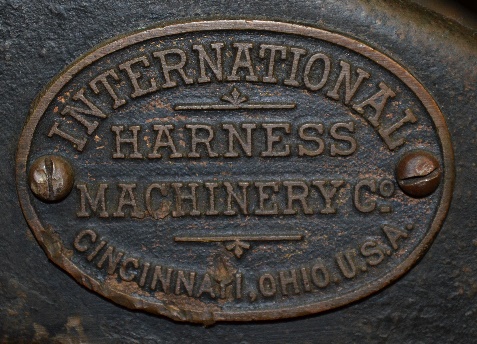 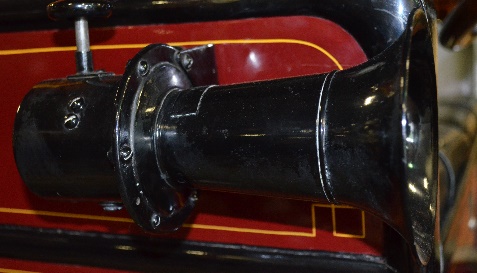 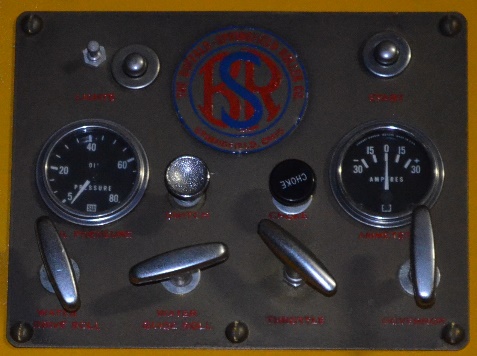 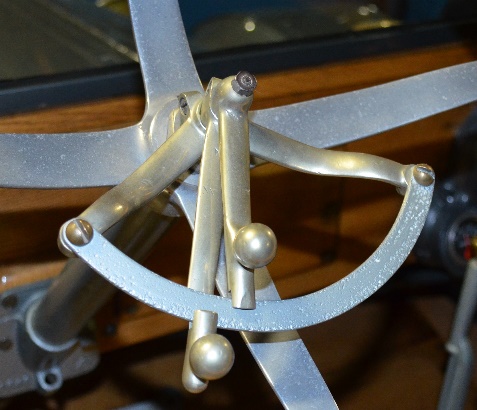 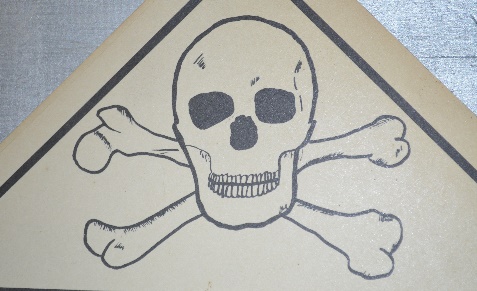 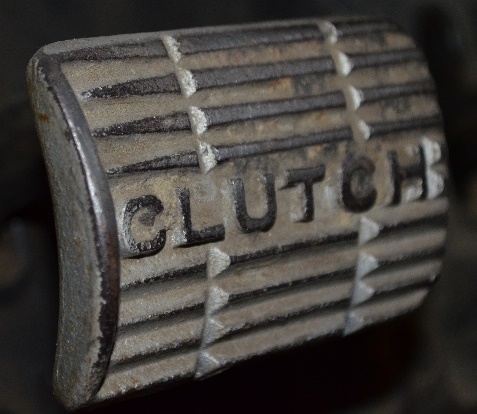 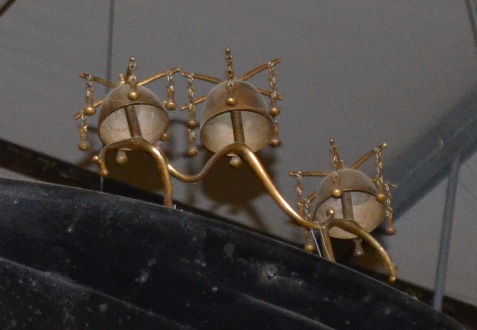 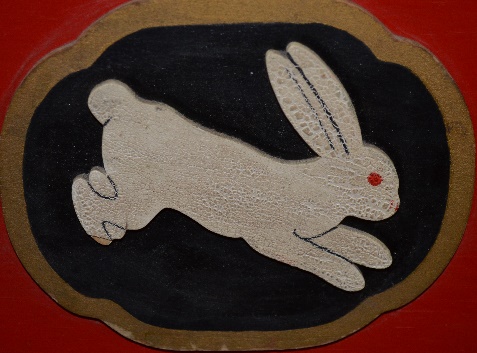 